                                                                Obecní  úřad  Želatovice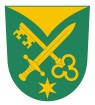 Ohlášeník místnímu poplatku za provoz systému shromažďování, sběru, přepravy, třídění, využívání a odstraňování komunálních odpadůPoplatník (společný zástupce poplatníků)Další osoby v domácnosti, které přihlašujete k placení poplatkuProhlašuji, že veškeré údaje jsou pravdivé a splňuji tímto oznámením svoji ohlašovací povinnost vyplývající z OZV Obce Želatovice č. 2/2020V Želatovicích dne ……………………….                  Podpis poplatníka         ………………………………………………………………                                                                                 (společného zástupce)Příjmení   a jméno poplatníka              Datum narození              Adresa trvalého pobytuDoručovací adresa(je-li odlišná od adresy místa TP)E-mail         TelefonPříjmení a jméno poplatníkaDatum narození  Poznámka 